Hanover County Rotary ClubUpdated 03/07/2024Active members  Active members  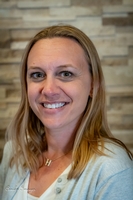 Holly Austin     (Steve)Address:           10271 Stratford Hall Court, Mechanicville VA 23116Cell:	       	804-337-8622Office:	       	804 918-7331Business web:   www.atleestationymca.orgEmail:	       	austinh@ymcarichmond.orgClassification:    Executive Director – Atlee YMCAMembership:      4/13/16Birthday:            8/3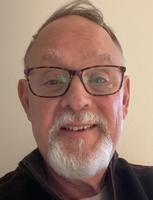 Arnie Cohen  Address: 	       6365 Broad Sky Circle; Mechanicsville, VA  23111Cell:		214-924-2116Email:		arnoldsidney1@gmail.comClassification: 	Private school administratorMembership:     9/14/11Birthday: 	3/19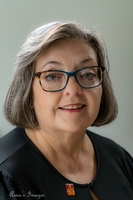 Celeste Cohen  Address: 	      6365 Broad Sky Circle; Mechanicsville, VA  23111Cell:	      972-998-9595Email:	      celestecohen@sbcglobal.netClassification:   RetiredMembership:    3/12Birthday:          12/30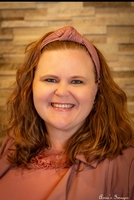 Maria Diana (Penny) GuilesAddress:            9286 Hanover Crossing Dr., Apt A, Mechanicsville, VA 23116Office:                804 727-2105   Cell:                   804 921-7132Email:               pennyguiles43@gmail.comClassification:    Convention Services ManagerBirthday: 5/31Transfer from Church Hill Rotary Club (past president)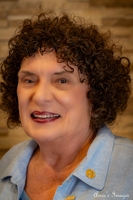 Janice G Henicheck			         Address:            7473 Seven Springs Road, Mechanicsville VA 23111Cell:	        570 574-1481	        Email: 	         jhenicheck2@gmail.comClassification:     Non-profitMembership:      1/1/95Birthday:	1/22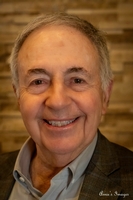 Glenn R. Moore Address: 	        8 Ellensview Circle, Richmond, VA 23226Home:	 	 804 285-0533Cell:		 804 356-5479Office: 		 804 285-3888Business web:	 www.mthblaw.comEmail:		 gmoore@mthblaw.comClassification: 	 AttorneyMembership:      4/92Birthday:	11/21 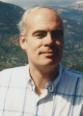 Judson Taylor Musick III Address:	       10 Waterfall Rd., Henrico VA 23228Home: 	       804 740-0886Office:		804 225-4668Email:		musickjt3@yahoo.comClassification: 	Accountant Sr., VA Dept of General ServicesMembership:     2/15/06Birthday: 	7/8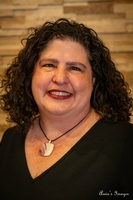 Michelle NelmsAddress: 	9337 Guenevere Place; Mechanicsville, VA  23116      Cell:		804-248-6310Email:		mjnelms@comcast.netClassification: 	Software EngineerMembership:     8/28/19Birthday: 	04/05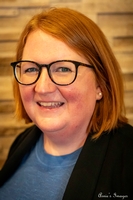 Aimee Peterson (Nathan Harris)Address:             13191 Overhill Drive, Glen Allen VA 23059Cell: 	        814-440-2593Email:                 aimeespeterson@yahoo.comClassification:     Healthcare ConsultantMembership:      6/2021Birthday:             12/19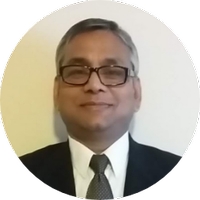 Sanjeev SaxenaAddress: 	      Cell:		913-202-8535Email:		saxena.sanjeevk@gmail.comClassification: 	HealthcareMembership:     12/01/21Birthday: 	6/02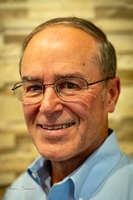 Ken Scaplehorn (Wendy)Address:	       PO Box 6661, Ashland, VA 23005-6661Home:		804 550-3227Cell: 		804 337-7265Office:		804 550-5191Email:		scaplehorn@aol.comClassification:    Waste ManagementMembership:     1987Birthday:            6/17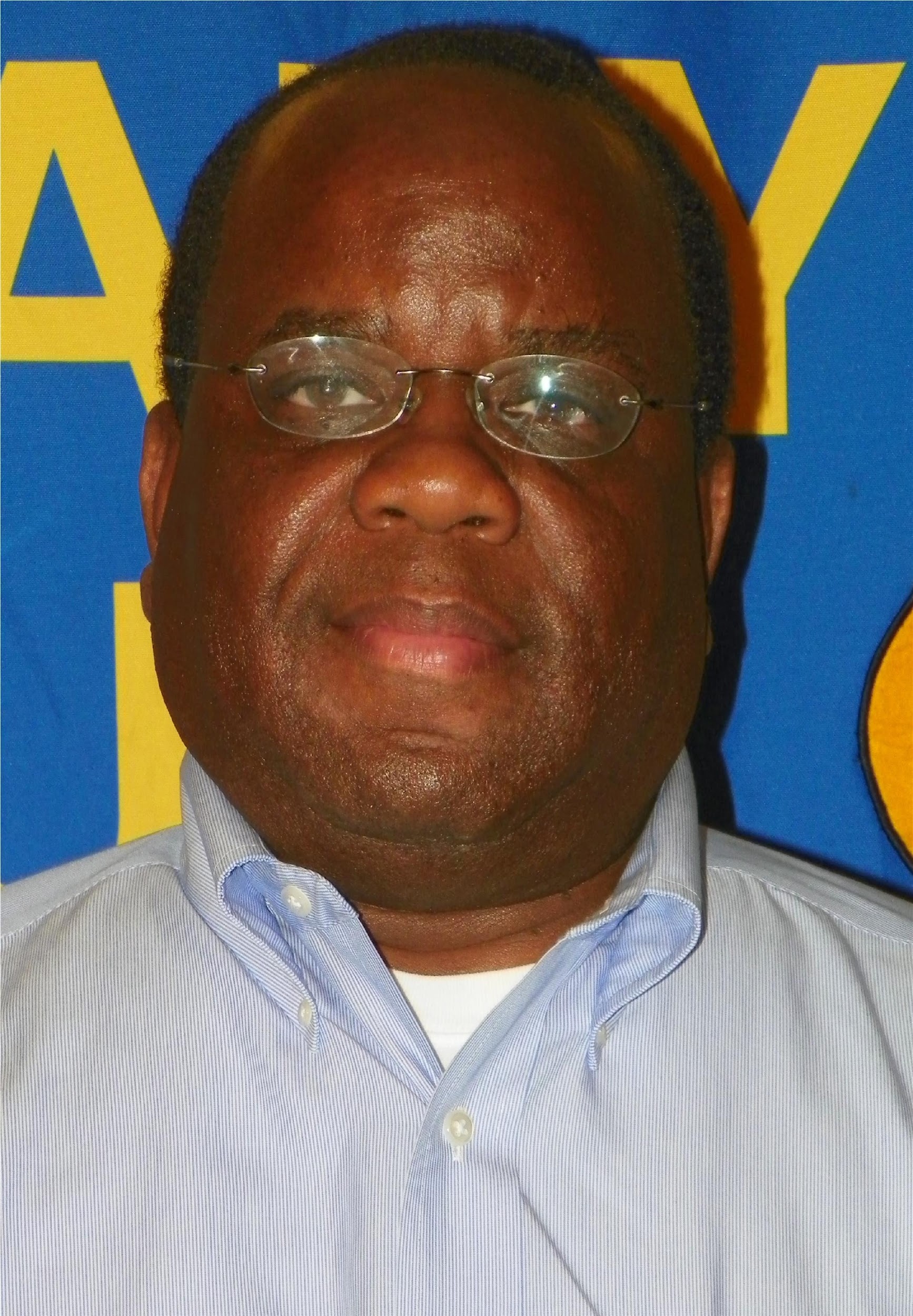 Ted Warlick (Julie)Address:             9026 Hopkins Branch Way, Mechanicsville VA 23116Cell: 	        804 347-7386Email:                 theowarlick@gmail.comClassification:     RetiredMembership:      4/23/14Birthday:             9/20R-85R-85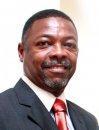 Robert Nelson Barnette Jr. (Janice)Address:	7071 River Pine Court Mechanicsville, VA  23111Home:		804 559-2310Cell:		804 647-7087Office:		804 541-5451Business web:	www.cbi.comEmail: 		r.barnette@comcast.net or rbarnette55@gmail.comClassification:	ConsultantMembership:      6/30/09Birthday:	 3/18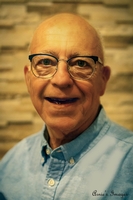 Michael S. Smith (Joanna)Address:              9509 Hartford Oaks Drive, Mechanicsville, VA 23116Cell:                     (804) 814-8005Home:                  (804) 746-8650Email:                   mssmithusa@comcast.netClassification:        Retired                Membership:        9/1/1992Birthday:               1/11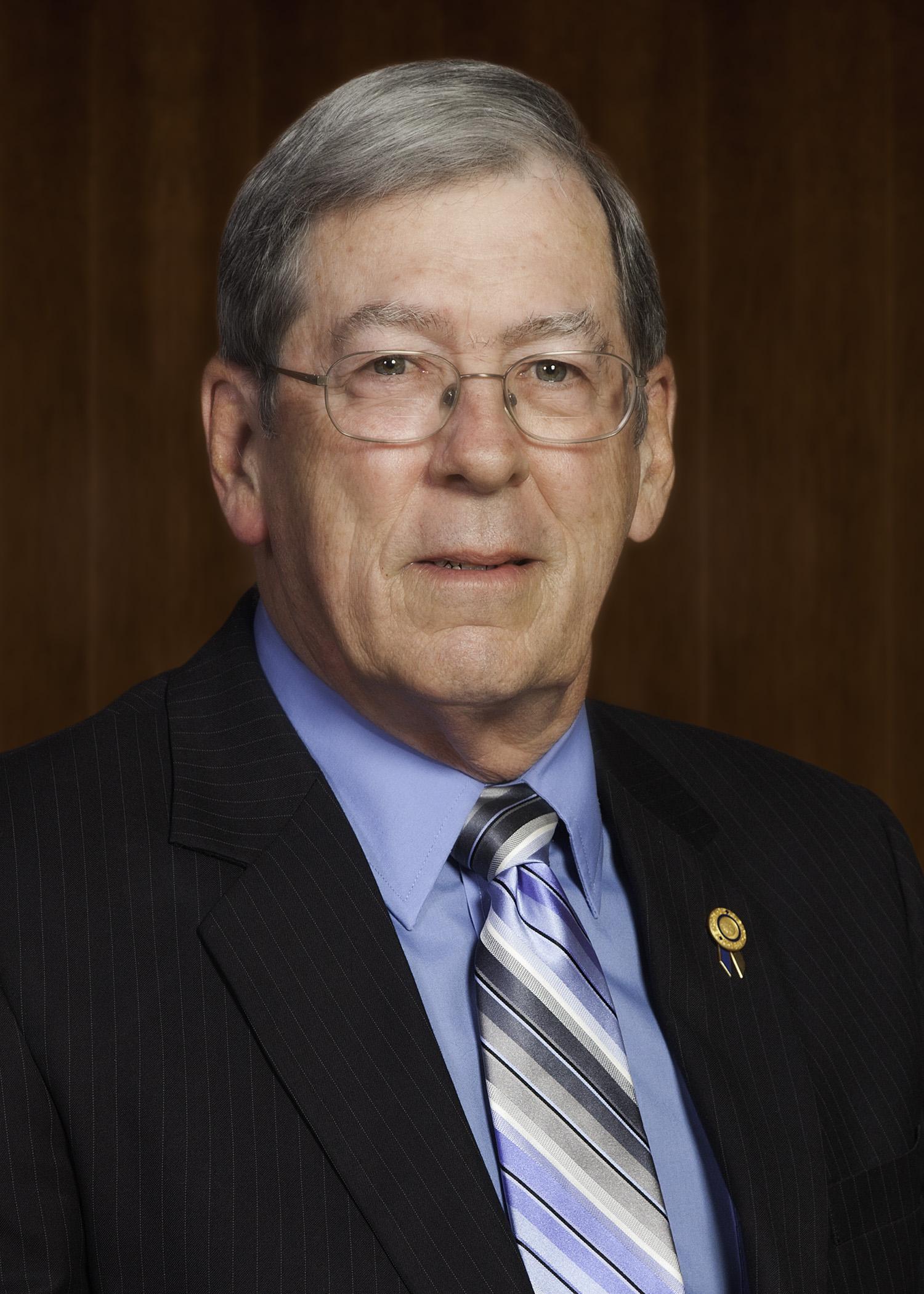 W Canova Peterson (Pat)Address:              7338 Hill View Drive, Mechanicsville, VA 23111Cell:                     (804) 338-1448Business Web:     www.canova.netEmail:                   cpeterson@canova.net                  Membership:        1975 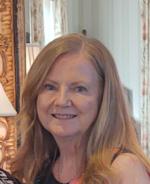 Brenda Rosalez (Jim)Address:             6402 Harbour Mist Lane, Mechanicsville VA 23111Home:	              804 514-2347Cell:	              804 514-2347Office:	              804 291-8728Email:	         bwrosalez@fastmail.fmClassification:     RetiredMembership:      1997(7/1/11 with our club)Birthday:             7/26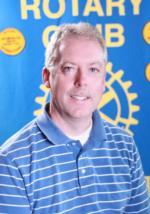 Clinton J. Norris (Rebecca)Address: 	      10318 Grendel Ct. Mechanicsville, VA 23116-583		Cell:		804 221-7727Office: 		804 747-0044Email:		cjnorris3@comcast.netClassification: 	Clinton J. Norris, DDS, PCMembership:     10/1/90Birthday: 	 3/26Alumni / Honorary MembersAlumni / Honorary Members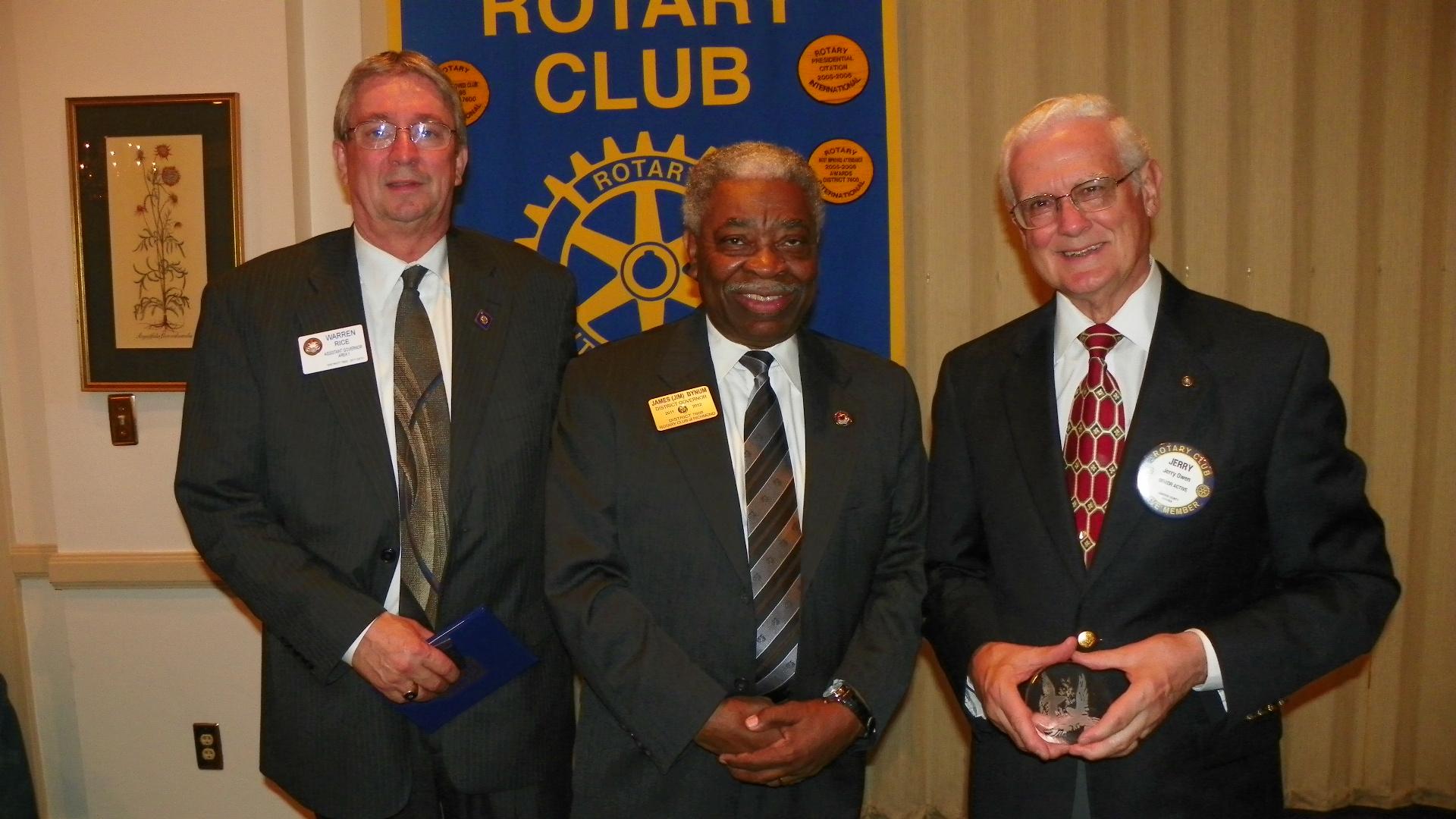 Jerry P Owen (Honorary)Address:	  1500 Westbrook Ct. Apr 2145, Richmond VA 23237Home:	               804 200-1330:	               Cell 		  804 357-4279Email:	               jowen666@gmailcomMembership:	  1974Birthday:	  11/20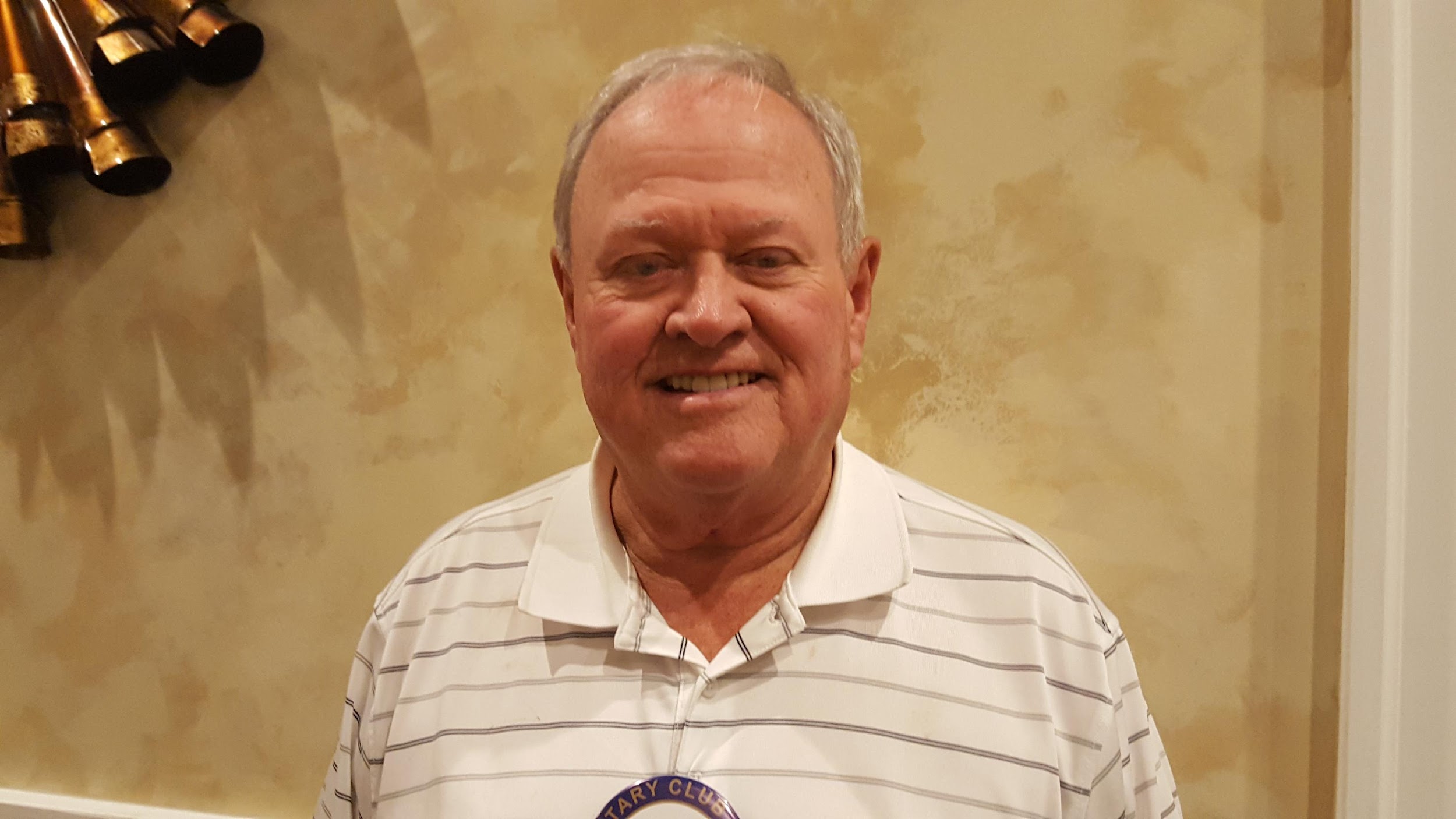 Harvey F. Selden (Honorary)Address:        7328 Princess Anne Dr., Mechanicsville, VA 23111Home:            804 347-7923Email:            hfselden@comcast.netBirthday:        8/24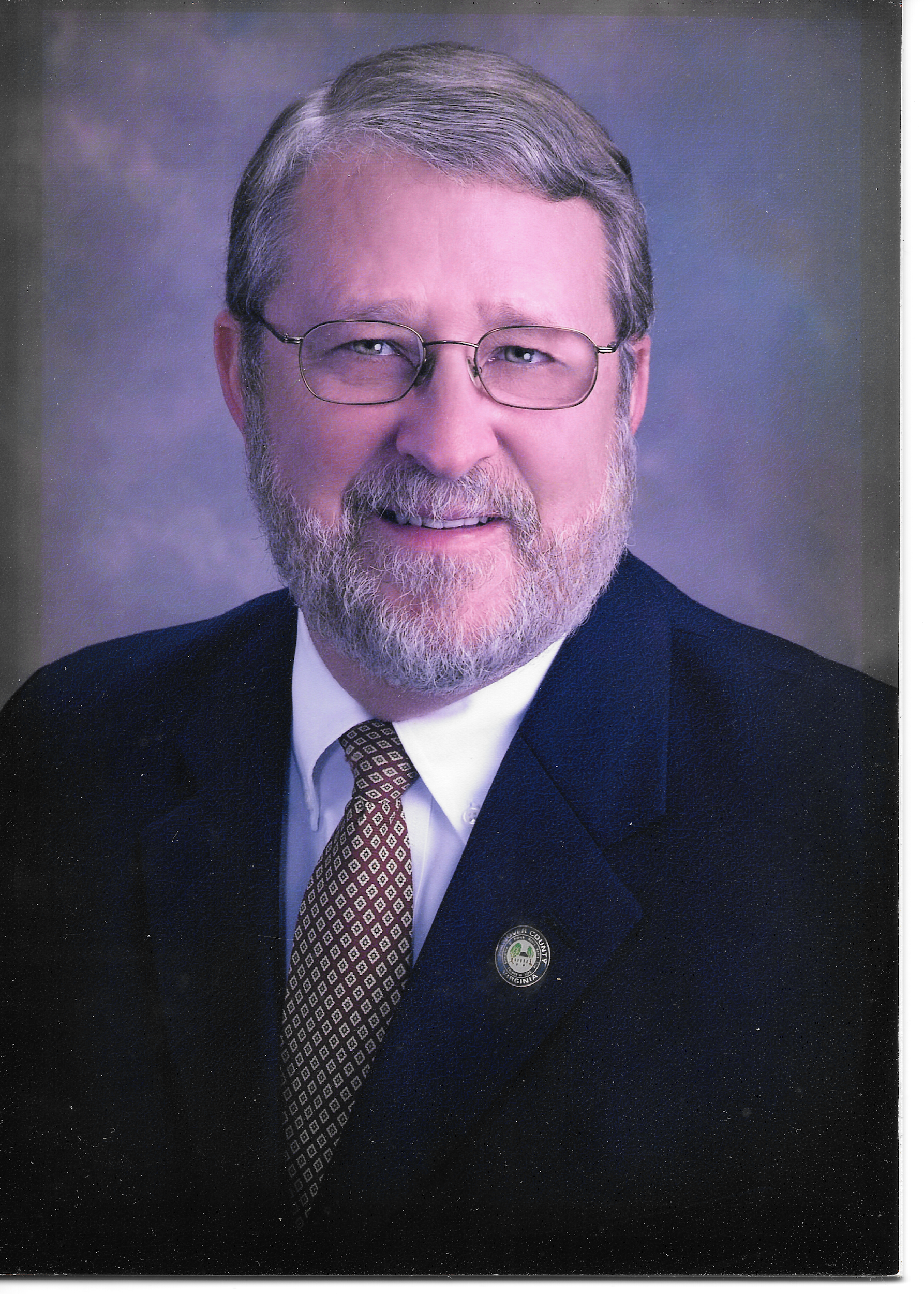 Ed Via (Honorary)Address:	10354 Wanchesa Way, Ashland, VA 23005Home:		804-550-2600Office:		804 572-1811Cell:                   804 572-1811Email:		edbasic@yahoo.comInactive MembersInactive Members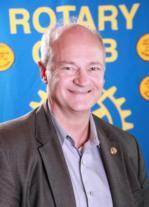 David H Creasy (Nancy)Address:	10250 Malabar, Mechanicsville, VA 23116-4716Home: 		804 730-2131Cell:		804 334-9523Office:		804 308-8717Business: 	       http://tinyurl.com/creasyoffice			Email:		david@creasycparichmond.comClassification: 	CPAMembership:     1/1/87 (82 or 83)Birthday:	 9/20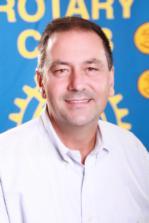 Dan Baldecchi (Merv)Address:	 2820 Ackley Ave., Richmond VA 23228Cell:		 804-399-8689 Office:		 804-916-1378 Business web:	 www.colonialwebb.comE-mail:		 Dan.Baldecchi@colonialwebb.comClassification:	 Senior Account ExecutiveMembership:	 3/1/06Birthday:	11/10Rickey DandridgeAddress:            Cell: 	        Email:                rrdandridge@hanovercounty.govClassification:     Membership:      Birthday:             